                    ?АРАР                                                                         РЕШЕНИЕ               27 4инуар 2017 й.                       № 79                            27 января 2017 г.О работе должностных лиц администрации сельского поселения с обращениями граждан и проведении приема граждан в сельском поселении Лемез-Тамакский  сельсовет муниципального района Мечетлинский  район Республики Башкортостан за 2016 год Заслушав информацию управляющего делами администрации сельского поселения Лемез-Тамакский  сельсовет муниципального района Мечетлинский район Республики Башкортостан о работе должностных лиц администрации сельского поселения с обращениями граждан и проведении приема граждан в сельском поселении, Совет сельского поселения  Лемез-Тамакский сельсовет муниципального района Мечетлинский район Республики Башкортостан р е ш и л :1. Информацию управляющего делами администрации сельского поселения Лемез-Тамакский сельсовет  Ахмадуллиной И.С.  принять к сведению (информация прилагается).2. Работу должностных лиц администрации сельского поселения Лемез-Тамакский сельсовет муниципального района Мечетлинский район Республики Башкортостан с обращениями граждан и проведение приема граждан в сельском поселении за 2016 год признать удовлетворительным.Глава сельского поселения                                                                          Р.Ю. НизамовИнформацияо работе  должностных лиц администрации сельского поселения с обращениями граждан и проведении приема граждан в сельском поселении  Лемез-Тамакский сельсовет муниципального района Мечетлинский район Республики БашкортостанОбращения граждан выражаются как в письменной, так и в устной форме. В обращениях ставятся вопросы, касающиеся прав и законных интересов, как автора обращения, так и других граждан или интересов коллектива.Технология работы с обращениями граждан требует: организации приема граждан;прием и первичная обработка письменных обращений;регистрация обращений;направление обращений на рассмотрение;уведомление заявителя о направлении обращения в другие учреждения;уведомление заявителя о длительном расследовании обращения;контроль за сроками исполнения документов и выполнением принятых по ним решений;информационно-справочной работы по обращениям;извещения заявителя о вынесенных решениях с одновременным, в случае необходимости, направлением решений для исполнения в соответствующие органы. Данная технология работы с обращениями граждан в сельском поселении соблюдается.Работа с обращениями граждан в  сельском поселении Лемез-Тамакский сельсовет муниципального района Мечетлинский район Республики Башкортостан проводится в соответствии с Федеральным Законом «О порядке рассмотрения обращений граждан в Российской Федерации», Законом Республики Башкортостан «Об обращениях граждан в Республике Башкортостан» и Положением «О порядке и сроках рассмотрения обращения граждан в сельском поселении Лемез-Тамакский сельсовет», утвержденного решением Совета  сельского поселения.Статистика обращений На личном приеме всего – 44 обращенийОсновные темы обращений :- жилищный фонд (включить в список лиц, нуждающихся в улучшении жилья) - 8- коммунальное хозяйство(по освещению улиц) - 1- социальное обслуживание, пенсии, льготы, пособия, вопросы семьи,- здравоохранение,- образование, наука, культура, СМИ,- труд и занятость населения,- строительство, градостроительство, архитектура,- земельный вопрос - 1- другое (рассмотрение поведений граждан) - 2БАШ?ОРТОСТАН РЕСПУБЛИКА№ЫМ»СЕТЛЕ РАЙОНЫ       МУНИЦИПАЛЬ РАЙОНЫНЫ*Л»М»:ТАМА? АУЫЛ СОВЕТЫ АУЫЛ БИЛ»М»№Е СОВЕТЫ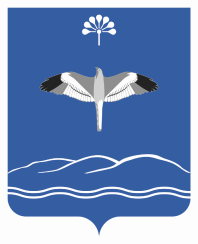 СОВЕТ СЕЛЬСКОГО ПОСЕЛЕНИЯЛЕМЕЗ-ТАМАКСКИЙ СЕЛЬСОВЕТМУНИЦИПАЛЬНОГО РАЙОНАМЕЧЕТЛИНСКИЙ РАЙОНРЕСПУБЛИКИ БАШКОРТОСТАНВиды обращенийIIIIIIIVVVIVIIVIIIIXXXIXIIгодВсего поступило обращений,из них:а) письменных    электронных2212311120б) повторных обращений    коллективных        обращений101